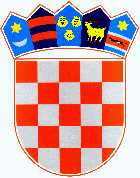           REPUBLIKA  HRVATSKAPRIMORSKO-GORANSKA ŽUPANIJA            OPĆINA KOSTRENA               Općinski načelnikKLASA: 551-01/18-01/9URBROJ: 2170-07-04-2-18-3Kostrena, 10. prosinca 2018. godineIZVJEŠĆE SA SAVJETOVANJA SA ZAINTERESIRANOM JAVNOŠĆUo Prijedlogu odluke o izmjenama i dopunama Odluke o socijalnoj skrbi na području Općine KostrenaSavjetovanje sa zainteresiranom javnošću o Prijedlogu odluke o izmjenama i dopunama Odluke o socijalnoj skrbi na području Općine Kostrena provelo se u trajanju od 29. studenog do 7. prosinca 2018. godine.U roku je zaprimljen jedan ispunjeni Obrazac sa sljedećim primjedbama:Općinski načelnikDražen Vranić, dipl.iur.NAČELNE PRIMJEDBEOBRAZLOŽENJENEMANEMAPRIMJEDBE I PRIJEDLOZI NA POJEDINE ČLANKE PRIHVAĆA SE/NE PRIHVAĆA SEOBRAZLOŽENJEČlanak 35. Odluke o socijalnoj skrbi nadopuniti na način da pravo na financiranje boravka djeteta u vrtiću mogu ostvariti i djeca kojima je priznat doplatak za pomoć i njegu nadležnog Centra za socijalnu skrbDAPrijedlog je prihvaćen kao osnovan.